ГАЗИМУРО-ЗАВОДСКАЯ РАЙОННАЯ ТЕРРИТОРИАЛЬНАЯ ИЗБИРАТЕЛЬНАЯ КОМИССИЯПОСТАНОВЛЕНИЕс. Газимурский ЗаводО результатах выборов депутатов Законодательного Собрания Забайкальского края четвертого созыва по одномандатному избирательному округу № 21 ГазимурскомуВ соответствии с частью 6 статьи 64 Закона Забайкальского края от 6 декабря 2012 года № 753-ЗЗК «О выборах депутатов Законодательного Собрания Забайкальского края» и на основании протокола № 1 окружной избирательной комиссии о результатах выборов депутатов Законодательного Собрания Забайкальского края четвертого созыва по одномандатному избирательному округу № 21 Газимурскому, Газимуро-Заводская районная территориальная комиссия, на которую постановлением Избирательной комиссии Забайкальского края от 19.05.2023 г. №197/1111-3 «Об окружных избирательных комиссиях по выборам депутатов Законодательного Собрания Забайкальского края четвертого созыва» возложены полномочия окружной избирательной комиссии одномандатного избирательного округа №21 Газимурский постановляет:1. Признать выборы депутатов Законодательного Собрания Забайкальского края четвертого созыва по одномандатному избирательному округу № 21 Газимурскому состоявшимися и результаты выборов - действительными.2. Признать избранным депутатом Законодательного Собрания Забайкальского края четвертого созыва по одномандатному избирательному округу № 21 Газимурскому зарегистрированного кандидата Виноградского Дмитрия Валерьевича, получившего наибольшее число голосов избирателей, принявших участие в голосовании.3. Направить настоящее постановление Виноградскому Дмитрию Валерьевичу.4. Направить настоящее постановление в Избирательную комиссию Забайкальского края.5. Разместить постановление на официальном сайте муниципального района «Газимуро-Заводский район» в разделе «Газимуро-Заводская районная территориальная избирательная комиссия» в информационно-телекоммуникационной сети «Интернет».Председатель комиссии	К.М. ВоложаниноваСекретарь комиссии							       Л.В. Колегова11 сентября 2023 года№166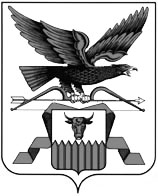 